HAFIZ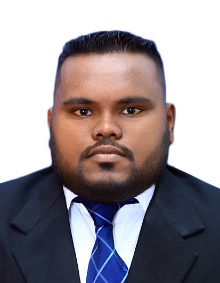 Email: hafiz.339737@2freemail.com DOB: 27th September 1988A highly accomplished professional with extensive experience in managing integrated logistics support programs that exceed productivity goals. Astute in identifying operational requirements, creating action / implementation plans, and effectively coordinating with cross-functional teams to achieve organization objectives. A self-motivated strong team player who could manage situations at hand providing sustainable business solutions. Organizing and managing tasks to facilitate ‘on time’ delivery with cost effective completion. Key ProficienciesCareer HighlightsDesigned Standard Operation Procedures (SOPs) for the role of Import & Export Manager for Hambantota Trading Company (Pvt) Ltd. and its subsidiary companies  Successful development and implementation of SOP for a new business model in collaboration with the Board of Investments Sri Lanka (BOI)Created an inventory data base enabling tracking of imports against exportsImproved delivery schedule and reduced lengthy lead times by instituting an efficient shipping and clearance process Acquired improved favourable shipping rates after negotiating with shipping agents resulting in cost savings to the organizationRepresented the organization for three weeks in the Philippines in sourcing an order for the principalProfessional ExperienceImport & Export Manager Hambantota Trading Company (Pvt) Ltd. (Subsidiary of an Australian based Sports Retail Company)Lot No.23, Koggala EPZ, Habaraduwa, Galle, Sri LankaTel: +94 91 2282755Period: 30th July 2012 to 21st December 2016Import and Export shipments cost effectively to/from the organizationSource favourable freight rates from freight forwardersTrack imports and organized the required funds for clearanceReview TTs/ LCs of shipments and check if they abide with the commercial documents  Liaise with supplier’s / local banks for commercial documents Liaise with Sri Lanka Customs / BOIBooking space on vessels through shipping lines and finalizing Bill of LadingsPrepare Monthly Reconciliation Reports on Imports and Exports for the BOI Follow up on supplier payments and maintain agreed outstanding levelsApart from the above, manage import and export activities of other companies belonging to the group.Indola Group (Pvt) Ltd. – a BOI registered Mixed Development Project consisting of condominiums and services apartments.Red Gecko (Pvt) Ltd. – retailers in branded footwear and apparels (Timberland, Vans, NB, etc.)Warehouse Assistant ManagerHambantota Trading Company (Pvt) Ltd. (Subsidiary of an Australian based Sports Retail Company)Period: 11th August 2010 to 30th July 2012Handle Imports and Exports and follow up on shipping documents ( BL/Invoice/Packing List) Maintain Stock Inventory – tallying up of import quantities against exportsPreparation of export documents – commercial Invoice / packing List / allocation of HS codes etc.Inspection of import and export consignments along with BOI/Customs verification officersSupervision of hygienic standards of the warehouse and taking precaution against theft and pilferageMarketing Officer  Singer Finance (Lanka) Limited No. 331, Dr Colvin R De Silva Mawatha, Colombo 2, Sri LankaTel : +94 11 230 3717/ +94 11 231 6416Period: June 2008 to April 2010Coordinating Sales Promotions (consumer products) with external organizationsCanvassing small ticket leasing facilities (3-wheelers and motorcycles) by negotiating interest rates and payment periods, while competing with highly competitive market playersMaintaining customer relations and after sales service with concerned organizations and individuals, for future benefitsFollow-up on group sale payments and lease paymentsBusiness Development OfficerAmerican Express Card Centre - Nations Trust Bank3rd Floor, No. 545A, Sri Sangaraja Mawatha, Colombo 10, Sri LankaTel: +94 11 431 3131/ +94 11 231 3199Period: October 2007 to May 2008 Education and Professional DevelopmentInternational Diploma in Logistics & Transport conducted by the Chartered Institute of Logistics and Transport (CILT) in collaboration with the Colombo International Nautical and Engineering College (CINEC), Sri LankaCompleted course of studies in Stores Management (2nd Division Pass) conducted by the Institute of Supply and Material Management (ISMM), Sri LankaFoundation Diploma in Shipping & International Freight Management, conducted by the Institute of Shipping and Logistics, Sri LankaBeginners Diploma in ICT (Information Communication Technology) with a Distinction Pass, conducted by IDM Computer Studies (Pvt) Ltd., Sri LankaG.C.E. Advanced Level Examination – 2007 G.C.E. Ordinary Level Examination – 2005Extra Curricular ActivitiesSecretary of the St. Sebastian’s Rugby Association – 2015 / 2016Senior Prefect – St. Sebastian’s College, Kandana, Sri Lanka - 2007Captain of the College Rugby Team – 2006 / 2007Member of the College Brass Band – 2006 / 2007Import and Export Operations ManagementNew Business Model DevelopmentShippingCost / Funds ManagementInventory ControlNegotiation SkillsStore OperationsTeam ManagementSupplier Sourcing & ManagementFacility Devlopment, Implementation & ImprovementProblem Identification and Solving through Effective Solutions